UNIVERSIDADE FEDERAL DE MINAS GERAIS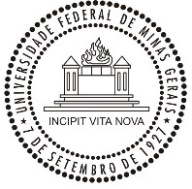 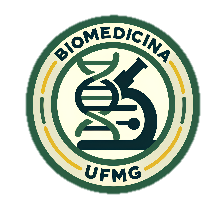 	FACULDADE DE FARMÁCIA		CURSO DE GRADUAÇÃO EM BIOMEDICINA	TERMO RESCISÓRIO DE ESTÁGIO NÃO OBRIGATÓRIO	 O(a) NOME DO LOCAL DE ESTÁGIO EM NEGRITO E CAIXA ALTA, neste ato representado(a) por NOME COMPLETO EM NEGRITO E CAIXA ALTA, CI nº XXXXXXX , CPF nº XXXXXXX, e, de outro lado, o(a) estudante NOME COMPLETO EM NEGRITO E CAIXA ALTA, CI nº XXXXXXX, CPF nº XXXXXXX, cursando o X° período do Curso de Biomedicina, Matrícula nº XXXXXXX, que sob a coordenação e supervisão da UNIVERSIDADE FEDERAL DE MINAS GERAIS, pessoa jurídica de direito público, qualificada como instituição de ensino sob o regime de autarquia federal, inscrita no CNPJ sob o nº 17.217.985/0001-04, por intermédio de sua Faculdade de Farmácia, neste ato representada pelo(a) coordenador(a) do Curso de Biomedicina da Unidade, NOME COMPLETO EM NEGRITO E CAIXA ALTA, CI nº XXXXXXX, CPF nº XXXXXXX, Matrícula UFMG nº XXXXXX, resolvem rescindir a partir de XX/XX/20XX, o Termo de Compromisso para concessão de Estágio celebrado entre as partes.Belo Horizonte, XX de julho de 2025.ÓRGÃO/UNIDADE CONCEDENTE: NOME COMPLETOESTAGIÁRIO(A): NOME COMPLETOUNIDADE DE ENSINO: NOME COMPLETO